Зарегистрировано в Минюсте РФ 29 октября 2008 г. N 12540ФЕДЕРАЛЬНАЯ СЛУЖБА ПО ТЕХНИЧЕСКОМУ И ЭКСПОРТНОМУ КОНТРОЛЮПРИКАЗот 14 октября 2008 г. N 293ОБ УТВЕРЖДЕНИИ ТРЕБОВАНИЙК ЗАПОЛНЕНИЮ ЗАЯВЛЕНИЯ О ПРЕДОСТАВЛЕНИИ ЛИЦЕНЗИИНА ОСУЩЕСТВЛЕНИЕ ВНЕШНЕЭКОНОМИЧЕСКИХ ОПЕРАЦИЙС КОНТРОЛИРУЕМОЙ ПРОДУКЦИЕЙ И ТРЕБОВАНИЙ К ЗАПОЛНЕНИЮЛИЦЕНЗИИ НА ОСУЩЕСТВЛЕНИЕ ВНЕШНЕЭКОНОМИЧЕСКИХ ОПЕРАЦИЙС КОНТРОЛИРУЕМОЙ ПРОДУКЦИЕЙВ соответствии с Положением о лицензировании внешнеэкономических операций с товарами, информацией, работами, услугами, результатами интеллектуальной деятельности (правами на них), в отношении которых установлен экспортный контроль, утвержденным Постановлением Правительства Российской Федерации от 15 сентября 2008 г. N 691 (Собрание законодательства Российской Федерации, 2008, N 38, ст. 4324), приказываю:Утвердить:Требования к заполнению заявления о предоставлении лицензии на осуществление внешнеэкономических операций с контролируемой продукцией (приложение N 1);Требования к заполнению лицензии на осуществление внешнеэкономических операций с контролируемой продукцией (приложение N 2).ДиректорФедеральной службы по техническомуи экспортному контролюС.ГРИГОРОВПриложение N 1к Приказу ФСТЭК Россииот 14 октября 2008 г. N 293ТРЕБОВАНИЯК ЗАПОЛНЕНИЮ ЗАЯВЛЕНИЯ О ПРЕДОСТАВЛЕНИИ ЛИЦЕНЗИИНА ОСУЩЕСТВЛЕНИЕ ВНЕШНЕЭКОНОМИЧЕСКИХ ОПЕРАЦИЙС КОНТРОЛИРУЕМОЙ ПРОДУКЦИЕЙЗаявление о предоставлении лицензии на осуществление внешнеэкономических операций с контролируемой продукцией (далее - заявление) составляется с использованием персональной ЭВМ на белой писчей бумаге формата A4 по форме согласно приложению N 1 к Положению о лицензировании внешнеэкономических операций с товарами, информацией, работами, услугами, результатами интеллектуальной деятельности (правами на них), в отношении которых установлен экспортный контроль, утвержденному Постановлением Правительства Российской Федерации от 15 сентября 2008 г. N 691. Для заполнения граф заявления рекомендуется применять текстовый редактор Word for Windows версии 6.0 и выше или другой, совместимый с ним, с использованием шрифтов Times New Roman Cyr размером 12.Исправления и подчистки в заявлении не допускаются.Для сокращения слов, если это необходимо, применяется Единая система классификации и кодирования технико-экономической и социальной информации в Российской Федерации.В случае если размер соответствующей графы заявления недостаточен для размещения требуемой информации, используются дополнительные листы. При этом в соответствующей графе первого (основного) листа заявления делается запись "см. лист N _".Заявление, состоящее из двух и более листов, прошивается и пронумеровывается, о чем на обороте последнего листа делается заверительная запись.Графа 1. "Заявление о предоставлении лицензии от "__" __________ N __"Указываются дата заполнения заявления и (в случае, если имеется), порядковый номер, присвоенный заявителем.Дата указывается арабскими цифрами и словами следующим образом: число (две цифры), месяц (название месяца), год (четыре цифры), буква "г.".Графа 2. "Тип запрашиваемой лицензии"Указывается тип запрашиваемой лицензии (разовая/экспорт, разовая/импорт, генеральная/экспорт).Графа 3. "Заявитель (наименование и адрес)"Указываются сведения о заявителе:для юридического лица - полное или (в случае, если имеется) сокращенное наименование и организационно-правовая форма в соответствии с учредительными документами и адрес местонахождения;для физического лица - фамилия, имя и (в случае, если имеется) отчество, данные документа, удостоверяющего его личность (серия, номер, когда и кем выдан), адрес постоянного места проживания или регистрации.Графа 4. "Заявляемый срок действия лицензии"Указывается запрашиваемая заявителем дата окончания срока действия лицензии, которая не должна превышать срока окончания выполнения контрактных обязательств. Дата указывается в соответствии с требованиями к заполнению графы 1.Графа 5. "Контракт (договор)"В заявлении о предоставлении разовой лицензии указываются номер контракта (договора) или иного документа, подтверждающего намерения сторон осуществить внешнеэкономическую операцию (далее именуется контракт (договор)), и дата его подписания. Дата указывается в соответствии с требованиями к заполнению графы 1.В случае если контракт (договор) не имеет номера или даты подписания, проставляются буквосочетания "Б/Н" или "Б/Д" соответственно.В заявлении о предоставлении генеральной лицензии в графе ставится прочерк.Графа 6. "Условия поставки"В заявлении о предоставлении разовой лицензии указывается буквенный код условия (базиса) поставки с указанием географического пункта (места отгрузки, места назначения и т.д.) в соответствии со следующей классификацией:Например: "CIP/Франкфурт на Майне" или "пересылка в международном почтовом отправлении/Вена".В случае если условиями контракта (договора) предусматривается передача технологии в форме технической помощи либо в форме технических данных по электронным каналам связи, в графе ставится прочерк.В заявлении о предоставлении генеральной лицензии делается запись "Согласно условиям контрактов".Графа 7. "Покупатель/продавец (наименование и адрес)"В заявлении о предоставлении разовой лицензии указываются в соответствии с контрактом (договором) наименование и адрес: покупателя - при вывозе продукции из Российской Федерации; продавца - при ввозе продукции в Российскую Федерацию.В заявлении о предоставлении генеральной лицензии делается запись "Согласно контрактам".Графа 8. "Изготовитель/разработчик (наименование и адрес)"Указываются сведения о российском изготовителе/разработчике продукции:для юридического лица - полное или (в случае, если имеется) сокращенное наименование и организационно-правовая форма в соответствии с учредительными документами и адрес местонахождения;для физического лица - фамилия, имя и (в случае, если имеется) отчество, данные документа, удостоверяющего его личность (серия, номер, когда и кем выдан), адрес постоянного места проживания или регистрации.Если страной происхождения продукции является иностранное государство, в графе делается запись "Продукция иностранного производства".Графа 9. "Конечный пользователь (наименование и адрес)"В заявлении о предоставлении разовой лицензии указываются наименование и адрес лица, которым будет непосредственно потребляться (использоваться) поставляемая продукция либо осуществляться ее дальнейшая переработка в соответствии с условиями контракта (договора) или иного документа, содержащего информацию о конечном использовании такой продукции.В случае если на дату подачи заявления конечный пользователь не известен, в графе делается запись "Не определен".В заявлении о предоставлении генеральной лицензии ставится прочерк.Графа 10. "Страна происхождения"Указывается краткое наименование страны происхождения продукции в соответствии с Общероссийским классификатором стран мира (принят и введен в действие Постановлением Госстандарта России от 14 декабря 2001 г. N 529-ст) и Правилами определения страны происхождения товара, утвержденными решением Совета глав правительств Содружества Независимых Государств от 30 ноября 2000 г. ("Российская газета", N 9, 16 января 2001 г.).Графа 11. "Страна покупателя/продавца"В заявлении о предоставлении разовой лицензии указывается краткое наименование страны в соответствии с Общероссийским классификатором стран мира: покупателя - при вывозе продукции из Российской Федерации; продавца - при ввозе продукции в Российскую Федерацию.В случае оформления заявления о предоставлении генеральной лицензии делается запись "Согласно условиям контрактов".Графа 12. "Страна (страны) транзита"Указывается краткое наименование страны (стран), в которой (которых) предполагается перегрузка продукции с одного транспортного средства на другое либо выгрузка продукции для временного хранения, в соответствии с Общероссийским классификатором стран мира.В случае если на дату подачи заявления заявителю неизвестен маршрут поставки продукции, на которую запрашивается лицензия, в графе делается запись "Маршрут доставки не определен".Графа 13. "Страна конечного использования"Указывается краткое наименование страны конечного использования (то есть страны, в которой поставляемая продукция будет потребляться, использоваться или подвергаться дальнейшей переработке) в соответствии с Общероссийским классификатором стран мира.Если предусмотрена поставка продукции в несколько стран, указывается перечень таких стран.В заявлении о предоставлении генеральной лицензии приводится перечень стран (их краткие наименования), в которые предполагается поставка продукции.Графа 14. "Наименование и характеристика (описание) продукции"Указываются полное наименование (обозначение) продукции и технические характеристики, требующиеся для ее однозначной идентификации и определения функционального назначения, с использованием при необходимости заводских или чертежных (децимальных) номеров в соответствии с конструкторской документацией и договорными документами.Для комплектной продукции также приводится состав входящих в нее узлов, агрегатов и запасных частей со ссылкой на документ (спецификация, ведомость комплектации, формуляр, перечень и т.д.), однозначно определяющий их номенклатуру и количество.Графа 15. "Код ТН ВЭД"КонсультантПлюс: примечание.Решением Совета Евразийской экономической комиссии от 16.07.2012 N 54 утверждена единая Товарная номенклатура внешнеэкономической деятельности Таможенного союза и установлены ставки ввозных таможенных пошлин Единого таможенного тарифа Таможенного союза.Указывается десятизначный классификационный код продукции в соответствии с Товарной номенклатурой внешнеэкономической деятельности Российской Федерации (далее - ТН ВЭД России).В случае если условиями контракта (договора) предусматривается передача технологии в форме технической помощи либо в форме технических данных по электронным каналам связи, в графе ставится прочерк.Графа 16. "Валюта контракта"В заявлении о предоставлении разовой лицензии указывается наименование валюты, в которой определяется стоимость продукции по контракту (договору), в соответствии с Общероссийским классификатором валют.В заявлении о предоставлении генеральной лицензии делается запись "Согласно условиям контрактов".Графа 17. "Единица измерения"Указывается наименование единицы измерения продукции (основной или дополнительной) в соответствии с ТН ВЭД России.В случае если условиями контракта (договора) предусматривается передача технологии в форме технической помощи либо в форме технических данных по электронным каналам связи, в графе ставится прочерк.Графа 18. "Условия платежа"Указывается применяемая форма расчетов за поставляемую продукцию в соответствии с условиями контракта (договора) согласно следующей классификации:аккредитив;инкассо;перевод;аккредитив/инкассо;аккредитив/перевод;инкассо/перевод;аккредитив/инкассо/перевод;безвозмездная поставка.В случае если контрактом (договором) предусмотрена неденежная форма расчета, в графе делается запись "Согласно условиям контракта (контрактов)". Аналогичная запись делается в заявлении о предоставлении генеральной лицензии.Графа 19. "Количество"Указывается общее количество продукции, которое предполагается поставить по лицензии, в единицах измерения, приведенных в графе 17 (для весовых единиц указывается вес нетто).В случае необходимости в графе 27 указываются дополнительные сведения о количестве поставляемой продукции в единицах измерения, не предусмотренных ТН ВЭД России для данной продукции. Например: "Технические данные объемом 47 кБ передаются по электронным каналам связи".В случае если условиями контракта (договора) предусматривается передача технологии в форме технической помощи, в графе ставится прочерк.Графа 20. "Статистическая стоимость"В заявлении о предоставлении разовой лицензии указывается статистическая стоимость продукции в долларах США, которая соответствует фактурной (контрактной) стоимости, если цена продукции в контракте (договоре) определена в долларах США. В случае использования в контракте (договоре) другой валюты статистическая стоимость указывается в пересчете фактурной (контрактной) стоимости товара в доллары США по курсу рубля, установленному Центральным банком Российской Федерации на дату подачи заявления.Если статистическая стоимость имеет дробные единицы, то она округляется до целой величины по правилам округления.В случае если фактурная стоимость поставляемой продукции в контракте (договоре) не определена, указывается ее таможенная стоимость.В заявлении о предоставлении генеральной лицензии ставится прочерк.Графа 21. "Конечное использование"В заявлении о предоставлении разовой лицензии указывается конкретное использование (назначение) продукции в соответствии с заявленной в контракте (договоре) или ином представленном покупателем (конечным пользователем) документе целью.В заявлении о предоставлении генеральной лицензии делается запись "Согласно условиям контрактов".Графа 22. "Банк заявителя, его адрес, номер счета"Указываются сведения о банке (наименование и адрес местонахождения) и валютном (расчетном) счете, через которые осуществляются платежи за поставляемую продукцию.В случае оформления заявления о предоставлении разовой лицензии по контракту (договору), предусматривающему неденежные расчеты, в графе ставится прочерк.В заявлении о предоставлении генеральной лицензии в графе делается запись "Согласно условиям контракта (контрактов)".Графа 23. "Основание для запроса лицензии"Указываются номер и дата постановления Правительства Российской Федерации, устанавливающего порядок осуществления контроля за внешнеэкономической деятельностью с продукцией, в отношении которой запрашивается лицензия. В случае переоформления лицензии указываются основания для переоформления лицензии и номер лицензии, требующей переоформления.Графа 24. "Код списка"Указывается код списка, под действие которого подпадает поставляемая продукция, исходя из результатов идентификационной оценки, проведенной заявителем или уполномоченной экспертной организацией, в соответствии со следующей классификацией:Графа 25. "Позиция списка"Указывается номер позиции контрольного списка, с которой соотносится поставляемая продукция. В случае если продукция подпадает под действие списка, отмеченного в требованиях к оформлению графы 24 знаком *), перед номером соответствующей позиции указывается в скобках номер раздела этого списка.Графа 26. "Таможенный орган Российской Федерации"Указывается наименование таможенного органа Российской Федерации, в котором будет производиться таможенное оформление продукции. Если таможенное оформление будет производиться в нескольких таможенных органах, указывается таможенный орган Российской Федерации по месту нахождения заявителя.В случае если внешнеэкономическая операция предусматривает передачу иностранному лицу технологии в форме технической помощи, технологии в форме технических данных по электронным каналам связи или передачу товаров на территории Российской Федерации либо если предметом внешнеэкономической операции является продукция, происходящая с территории Российской Федерации и перемещаемая в Республику Белоруссию, а также продукция, происходящая с территории Республики Белоруссии и перемещаемая в Российскую Федерацию, в графе ставится прочерк.Графа 27. "Дополнительная информация"Указываются номера и даты всех дополнений и изменений к контракту (договору), а также иные сведения, относящиеся к внешнеэкономической сделке, имеющие значение для целей экспортного контроля.Графа 28. "Уполномоченное лицо заявителя"Ставится подпись уполномоченного лица заявителя, удостоверенная печатью заявителя (при ее наличии), указываются его фамилия, имя и отчество, должность, контактный телефон/факс.Приложение N 2к Приказу ФСТЭК Россииот 14 октября 2008 г. N 293ТРЕБОВАНИЯК ЗАПОЛНЕНИЮ ЛИЦЕНЗИИ НА ОСУЩЕСТВЛЕНИЕВНЕШНЕЭКОНОМИЧЕСКИХ ОПЕРАЦИЙ С КОНТРОЛИРУЕМОЙ ПРОДУКЦИЕЙЛицензия на осуществление внешнеэкономических операций с контролируемой продукцией (далее - лицензия) составляется в одном экземпляре с использованием персональной ЭВМ на специальной защищенной от подделки бумаге по форме согласно приложению N 2 к Положению о лицензировании внешнеэкономических операций с товарами, информацией, работами, услугами, результатами интеллектуальной деятельности (правами на них), в отношении которых установлен экспортный контроль, утвержденному Постановлением Правительства Российской Федерации от 15 сентября 2008 г. N 691.Исправления и подчистки в лицензии не допускаются.Для сокращения слов, если это необходимо, применяется Единая система классификации и кодирования технико-экономической и социальной информации в Российской Федерации.В случае необходимости лицензия оформляется с приложением. Приложение подписывается лицом, уполномоченным на выдачу лицензии, и заверяется печатью. Приложение, состоящее из двух и более листов, прошивается и пронумеровывается, о чем на обороте последнего листа делается заверительная запись.Графа 1. "Заявитель (наименование и адрес)"Указываются сведения о владельце лицензии:для юридического лица - полное или (в случае, если имеется) сокращенное наименование и организационно-правовая форма в соответствии с учредительными документами и адрес местонахождения;для физического лица - фамилия, имя и (в случае, если имеется) отчество, данные документа, удостоверяющего его личность (серия, номер, когда и кем выдан), адрес постоянного места проживания или регистрации.Графа 2. "Лицензия N ________"Указывается номер лицензии.Графа 3. "Тип лицензии"Указывается тип лицензии: разовая/экспорт, разовая/импорт, генеральная/экспорт.
Графа 4. "Срок действия лицензии"Указывается дата окончания срока действия лицензии. Дата окончания срока действия разовой лицензии устанавливается на основании заключения государственной экспертизы внешнеэкономической сделки и не должна превышать срока окончания выполнения контрактных обязательств.Дата окончания срока действия генеральной лицензии устанавливается в соответствии с решением Правительства Российской Федерации, на основании которого такая лицензия выдается.Дата указывается арабскими цифрами и словами следующим образом: число (две цифры), месяц (название месяца), год (четыре цифры), буква "г.".Графа 5. "Покупатель/продавец (наименование и адрес)"В разовой лицензии указываются наименование и адрес в соответствии с контрактом (договором): покупателя - при вывозе продукции из Российской Федерации; продавца - при ввозе продукции в Российскую Федерацию.В генеральной лицензии делается запись "Согласно контрактам".Графа 6. "Контракт (договор)"В разовой лицензии указываются номер контракта (договора) или иного документа, подтверждающего намерения сторон осуществить внешнеэкономическую операцию (далее именуется контракт (договор)), и дата его подписания. Дата указывается в соответствии с требованиями к заполнению графы 4.В случае если контракт (договор) не имеет номера или даты подписания, проставляются буквосочетания "Б/Н" или "Б/Д" соответственно.В генеральной лицензии в графе ставится прочерк.
Графа 7. "Страна происхождения"Указывается краткое наименование страны происхождения продукции в соответствии с Общероссийским классификатором стран мира (принят и введен в действие Постановлением Госстандарта России от 14 декабря 2001 г. N 529-ст).Графа 8. "Страна покупателя/продавца"В разовой лицензии указывается краткое наименование страны в соответствии с Общероссийским классификатором стран мира: покупателя - при вывозе продукции из Российской Федерации; продавца - при ввозе продукции в Российскую Федерацию.В генеральной лицензии делается запись "Согласно условиям контрактов".Графа 9. "Конечный пользователь (наименование и адрес)"В разовой лицензии указывается наименование конечного пользователя на основании сведений, представленных участником внешнеэкономической деятельности для получения лицензии.В генеральной лицензии делается запись "Согласно контрактам".Графа 10. "Страна конечного использования"В разовой лицензии указывается краткое наименование страны конечного использования (то есть страны, в которой поставляемая продукция будет потребляться, использоваться или подвергаться дальнейшей переработке). Наименование страны указывается в соответствии с требованиями к оформлению графы 7.В генеральной лицензии делается запись "Согласно контрактам". При необходимости к генеральной лицензии может прилагаться перечень стран, в которых разрешено использование поставляемой продукции.Графа 11. "Страна (страны) транзита"В разовой лицензии указывается страна (страны) транзита на основании информации, предоставляемой участником внешнеэкономической деятельности для получения лицензии. Наименование страны указывается в соответствии с требованиями оформления графы 7.В случае если поставка продукции не предусматривает перегрузки продукции с одного транспортного средства на другое либо выгрузки продукции для временного хранения, в графе ставится прочерк.В генеральной лицензии делается запись "Согласно контрактам".Графа 12. "Наименование и характеристика (описание) продукции"Указываются на основании информации, представляемой участником внешнеэкономической деятельности для получения лицензии, полное наименование (обозначение) продукции и технические характеристики, требующиеся для ее однозначной идентификации и определения функционального назначения, с использованием при необходимости заводских или чертежных (децимальных) номеров в соответствии с конструкторской документацией и договорными документами.В случае поставки комплектной продукции при необходимости оформляется приложение, в котором приводится состав входящих в нее узлов, агрегатов и запасных частей со ссылкой на документ (спецификация, ведомость комплектации, формуляр, перечень и т.д.), однозначно определяющий их номенклатуру и количество.Графа 13. "Код ТН ВЭД"КонсультантПлюс: примечание.Решением Совета Евразийской экономической комиссии от 16.07.2012 N 54 утверждена единая Товарная номенклатура внешнеэкономической деятельности Таможенного союза и установлены ставки ввозных таможенных пошлин Единого таможенного тарифа Таможенного союза.Указывается десятизначный классификационный код продукции в соответствии с Товарной номенклатурой внешнеэкономической деятельности Российской Федерации (далее - ТН ВЭД России).В случае если условиями контракта (договора) предусматривается передача технологии в форме технической помощи либо в форме технических данных по электронным каналам связи, в графе ставится прочерк.Код ТН ВЭД России в лицензии носит справочный характер. В необходимых случаях таможенные органы вправе классифицировать продукцию при таможенном оформлении другим кодом.Графа 14. "Код списка"На основании результатов идентификации, полученных при проведении государственной экспертизы внешнеэкономической сделки, указывается код списка, под действие которого подпадает поставляемая продукция, в соответствии со следующей классификацией:Графа 15. "Позиция списка"Указывается номер позиции контрольного списка, с которой соотносится поставляемая продукция, с учетом результатов идентификации, полученных при проведении государственной экспертизы внешнеэкономической сделки. В случае если продукция подпадает под действие списка, отмеченного в требованиях к оформлению графы 14 знаком *), перед номером соответствующей позиции указывается в скобках номер раздела этого списка.Графа 16. "Единица измерения"Указывается наименование единицы измерения продукции (основной или дополнительной) в соответствии с ТН ВЭД России.В случае если условиями контракта (договора) предусматривается передача технологии в форме технической помощи либо в форме технических данных по электронным каналам связи, в графе ставится прочерк.Графа 17. "Количество"Указывается количество продукции в единицах измерения, предусмотренных в графе 16 (для весовых единиц указывается вес нетто), разрешенных к поставке на основании результатов государственной экспертизы внешнеэкономической сделки.Графа 18. "Валюта контракта"В разовой лицензии указывается наименование валюты, в которой определяется стоимость продукции по контракту (договору), в соответствии с Общероссийским классификатором валют.В генеральной лицензии делается запись "Согласно условиям контрактов".Графа 19. "Статистическая стоимость"В разовой лицензии указывается статистическая стоимость продукции в долларах США на основании информации, представленной участником внешнеэкономической деятельности для получения лицензии. Указываемая в лицензии статистическая стоимость для целей таможенного оформления носит справочный характер.В генеральной лицензии ставится прочерк.Графа 20. "Конечное использование продукции"В разовой лицензии указывается конечное использование продукции, разрешенное на основании заключения государственной экспертизы внешнеэкономической сделки.В генеральной лицензии делается запись "Согласно условиям контрактов".Графа 21. "Основание для выдачи лицензии"В разовой лицензии указываются номер и дата заключения государственной экспертизы внешнеэкономической сделки, на основании которого принято решение о выдаче лицензии.В генеральной лицензии указываются номер и дата решения Правительства Российской Федерации, на основании которого выдана генеральная лицензия.Графа 22. "Дополнительная информация для целей контроля"Указываются номера и даты всех дополнений и изменений к контракту (договору), относящихся к внешнеэкономической операции, на которую выдается лицензия (для разовой лицензии), а также особые требования и условия, на которых разрешено осуществление внешнеэкономической сделки.Графа 23. "Таможенный орган Российской Федерации"Указывается наименование таможенного органа Российской Федерации, в котором будет производиться таможенное оформление продукции на основании информации, представленной участником внешнеэкономической деятельности для получения лицензии.В случае если внешнеэкономическая операция предусматривает передачу иностранному лицу технологии в форме технической помощи, технологии в форме технических данных по электронным каналам связи или передачу товаров на территории Российской Федерации либо если предметом внешнеэкономической операции является продукция, происходящая с территории Российской Федерации и перемещаемая в Республику Белоруссию, а также продукция, происходящая с территории Республики Белоруссии и перемещаемая в Российскую Федерацию, в графе ставится прочерк.Графа 24. "Уполномоченное лицо, выдавшее лицензию"Ставится подпись лица, выдавшего лицензию, удостоверенная печатью ФСТЭК России, указываются его фамилия, имя и отчество, должность и дата подписи.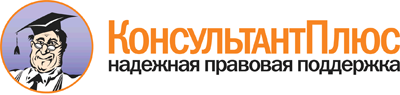  Приказ ФСТЭК РФ от 14.10.2008 N 293
"Об утверждении Требований к заполнению заявления о предоставлении лицензии на осуществление внешнеэкономических операций с контролируемой продукцией и Требований к заполнению лицензии на осуществление внешнеэкономических операций с контролируемой продукцией"
(Зарегистрировано в Минюсте РФ 29.10.2008 N 12540) Документ предоставлен КонсультантПлюс

www.consultant.ru 

Дата сохранения: 15.12.2016 
   Наименование условия поставки   Код  Название географического пункта        погрузки/разгрузки       Франко-завод                     EXW   Местонахождение завода          Франко-перевозчик                FCA   Указанное место                 Свободно вдоль борта судна       FAS   Указанный порт погрузки         Свободно на борту судна          FOB   Указанный порт погрузки         Стоимость и фрахт                CFR   Указанный порт назначения       Стоимость, страхование и фрахт   CIF   Указанный порт назначения       Перевозка оплачена до...         CPT   Указанное место назначения      Перевозка и страхование оплачены до...                            CIP   Указанное место назначения      Франко-граница                   DAF   Указанное место                 Поставка с судна                 DES   Указанный порт назначения       Поставка с пристани              DEQ   Указанный порт назначения       Иное наименование условия        поставки                         Описание условий поставки,      приведенное в контракте         (договоре)                         01    Список химикатов, оборудования и технологий, которые могут бытьиспользованы при создании  химического  оружия  и  в  отношениикоторых установлен  экспортный  контроль,  утвержденный  УказомПрезидента Российской Федерации от 28 августа 2001  г.  N  1082(Собрание законодательства Российской Федерации,  2001,  N  36,ст. 3542; 2007, N 6, ст. 730)                                     02    Список микроорганизмов, токсинов,  оборудования  и  технологий,подлежащих экспортному контролю, утвержденный Указом ПрезидентаРоссийской Федерации от 20 августа 2007  г.  N  1083  (Собраниезаконодательства Российской Федерации, 2007, N 35, ст. 4288)      03    Список  оборудования  и  материалов   двойного   назначения   исоответствующих технологий,  применяемых  в  ядерных  целях,  вотношении   которых   осуществляется    экспортный    контроль,утвержденный  Указом  Президента  Российской  Федерации  от  14января 2003  г.  N  36  (Собрание  законодательства  РоссийскойФедерации, 2003, N 3, ст. 208; 2006, N 42, ст. 4349)              04    Список оборудования, материалов  и  технологий,  которые  могутбыть использованы при создании ракетного оружия и  в  отношениикоторых установлен  экспортный  контроль,  утвержденный  УказомПрезидента Российской Федерации от 8 августа  2001  г.  N  1005(Собрание законодательства Российской Федерации,  2001,  N  33,часть II, ст. 3441; 2004, N 8, ст. 636; 2005, N 49,  ст.  5203;2007, N 33, ст. 4185)                                             05       *)    Список товаров и технологий двойного назначения, которые  могутбыть использованы при создании вооружений и военной техники и вотношении   которых   осуществляется    экспортный    контроль,утвержденный Указом Президента Российской Федерации  от  5  мая2004 г. N 580 (Собрание законодательства Российской  Федерации,2004, N 19, часть II, ст. 1881; 2005, N 49, ст. 5201;  2008,  N10, часть II, ст. 912)                                            06    Список ядерных материалов, оборудования, специальных  неядерныхматериалов  и  соответствующих  технологий,   подпадающих   подэкспортный контроль, утвержденный Указом Президента  РоссийскойФедерации   от   14   февраля   1996   г.   N   202   (Собраниезаконодательства Российской Федерации,  1996,  N  8,  ст.  742;1997, N 4, ст. 523, N 20, ст. 2234; 2000, N 19, ст. 2062, N 26,ст. 2749; 2004, N 6, ст. 411; 2005, N 47, ст. 4879)               01    Список химикатов, оборудования и технологий, которые могут бытьиспользованы при создании  химического  оружия  и  в  отношениикоторых установлен  экспортный  контроль,  утвержденный  УказомПрезидента Российской Федерации от 28 августа 2001  г.  N  1082(Собрание законодательства Российской Федерации,  2001,  N  36,ст. 3542; 2007, N 6, ст. 730)                                     02    Список микроорганизмов, токсинов,  оборудования  и  технологий,подлежащих экспортному контролю, утвержденный Указом ПрезидентаРоссийской Федерации от 20 августа 2007  г.  N  1083  (Собраниезаконодательства Российской Федерации, 2007, N 35, ст. 4288)      03    Список  оборудования  и  материалов   двойного   назначения   исоответствующих технологий,  применяемых  в  ядерных  целях,  вотношении   которых   осуществляется    экспортный    контроль,утвержденный  Указом  Президента  Российской  Федерации  от  14января 2003  г.  N  36  (Собрание  законодательства  РоссийскойФедерации, 2003, N 3, ст. 208; 2006, N 42, ст. 4349)              04    Список оборудования, материалов  и  технологий,  которые  могутбыть использованы при создании ракетного оружия и  в  отношениикоторых установлен  экспортный  контроль,  утвержденный  УказомПрезидента Российской Федерации от 8 августа  2001  г.  N  1005(Собрание законодательства Российской Федерации,  2001,  N  33,часть II, ст. 3441; 2004, N 8, ст. 636; 2005, N 49,  ст.  5203;2007, N 33, ст. 4185)                                             05       *)    Список товаров и технологий двойного назначения, которые  могутбыть использованы при создании вооружений и военной техники и вотношении   которых   осуществляется    экспортный    контроль,утвержденный Указом Президента Российской Федерации  от  5  мая2004 г. N 580 (Собрание законодательства Российской  Федерации,2004, N 19, часть II, ст. 1881; 2005, N 49, ст. 5201;  2008,  N10, часть II, ст. 912)                                            06    Список ядерных материалов, оборудования, специальных  неядерныхматериалов  и  соответствующих  технологий,   подпадающих   подэкспортный контроль, утвержденный Указом Президента  РоссийскойФедерации   от   14   февраля   1996   г.   N   202   (Собраниезаконодательства Российской Федерации,  1996,  N  8,  ст.  742;1997, N 4, ст. 523, N 20, ст. 2234; 2000, N 19, ст. 2062, N 26,ст. 2749; 2004, N 6, ст. 411; 2005, N 47, ст. 4879)            